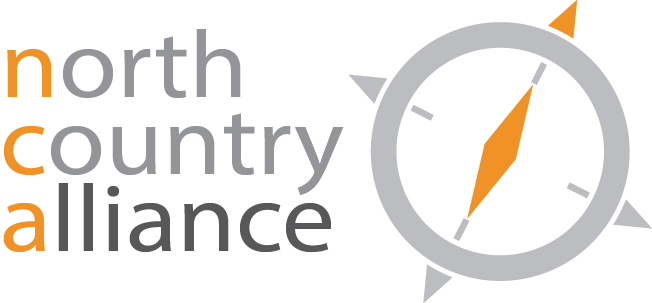 		NCA Education and Outreach CommitteeAGENDAFebruary 2, 2021Zoom instructions attached to Outlook Calendar invite2021 Executive Budget/NCA Legislative Agenda